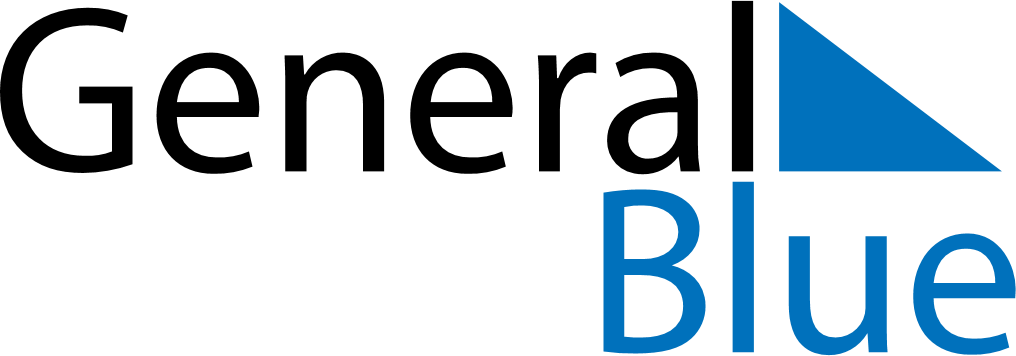 July 1776July 1776July 1776July 1776July 1776SundayMondayTuesdayWednesdayThursdayFridaySaturday12345678910111213141516171819202122232425262728293031